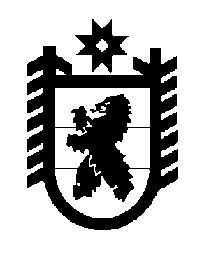 Российская Федерация Республика Карелия    ПРАВИТЕЛЬСТВО РЕСПУБЛИКИ КАРЕЛИЯРАСПОРЯЖЕНИЕот 24 сентября 2018 года № 607р-Пг. Петрозаводск  В целях реализации распоряжения Правительства Российской Федерации от 5 сентября 2018 года № 1856-р:1. Определить Министерство образования Республики Карелия уполномоченным органом исполнительной власти Республики Карелия, ответственным за осуществление приемки, распределения и передачи органам местного самоуправления муниципальных образований в Республике Карелия школьных автобусов российского производства.2. Поручить Министру образования Республики Карелия Морозову Александру Николаевичу подписать государственные контракты (дополнительные соглашения) на поставку школьных автобусов российского производства, а также на оказание услуг по их доставке, акты приема-передачи, товарные накладные и иные документы по исполнению государственных контрактов. 3. Рекомендовать органам местного самоуправления муниципальных образований в Республике Карелия осуществлять взаимодействие с Министерством образования Республики Карелия по вопросу реализации пункта 1 настоящего распоряжения.
           Глава Республики Карелия                                                              А.О. Парфенчиков